Govt. College Mohna, FaridabadRoad Safety ClubNodal Officer:	Ms. Shalini TomarPhone No: 		9953501696Email ID: 		gcmohnainformation@gmail.comSTUDENT’S REPRESENTATIVES: -President: General Secretary:Members:Road Safety WeekA road safety week is conducted in order to create awareness among the public regarding traffic rules and to reduce casualties of road accidents. Due to lack of awareness, many people lose their lives and leads to pain and sufferings Approx. 1.5 lakh people die in nearly 5 lakh road accidents every year in India. The Haryana Government deliberately spread awareness among the public regarding the road safety and how to make the life safe for them and for everyone. A variety of program related to the road safety is organized in Govt. College, Mohna under the supervision of Principal Dr. Sunidhi and the senior staff members of college. They provided the road safety tips to students so that they can save their life as well as the others.1st Day Event (11th Jan’2021):	Lecture delivered for the road safety to use of helmets or seat belts while driving on the road or anywhere.2nd Day Event (12th Jan’2021):	Conduct Slogan writing and Poster making competition in Govt College, Mohna.Slogan Competition Winners are as below: -Poste Making competition results are as below: -3nd Day Event (13th Jan’2021):	Awareness campaign regarding the road safety symbols and the directions when and where to use.4nd Day Event (14th Jan’2021):	Oath ceremony regarding the road safety.5th Day Event (15th Jan’2021):	Poem recitation on road safely. The results is as below: -6th Day Event (16th Jan’2021):	Rally conducted in Mohna Village and guide the people who are not wearing the Helmets and Seat belts while driving the vehicle on roads.Road Safety ClubWe have created the Road Safety Club in Govt. College Mohna as well so they will guide the people on road safety tips and tricks to save the life.Gallery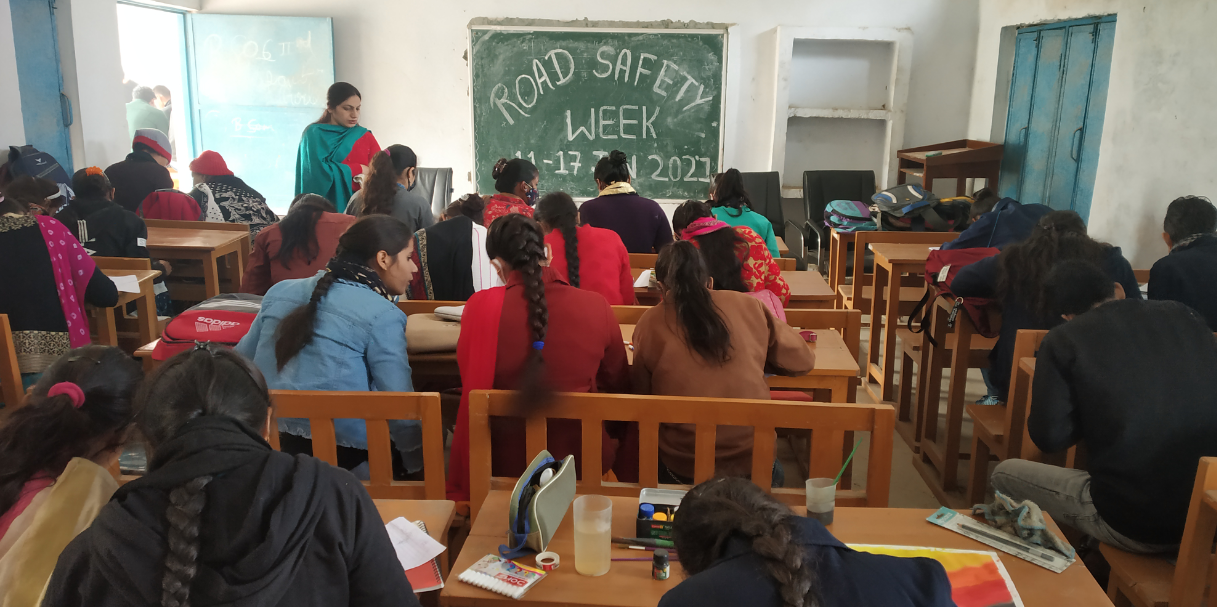 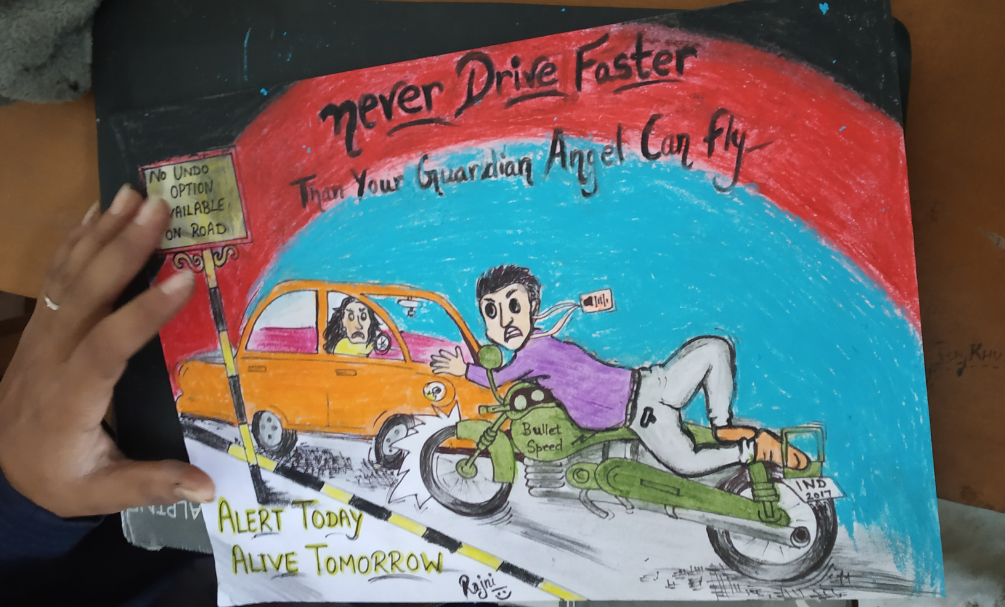 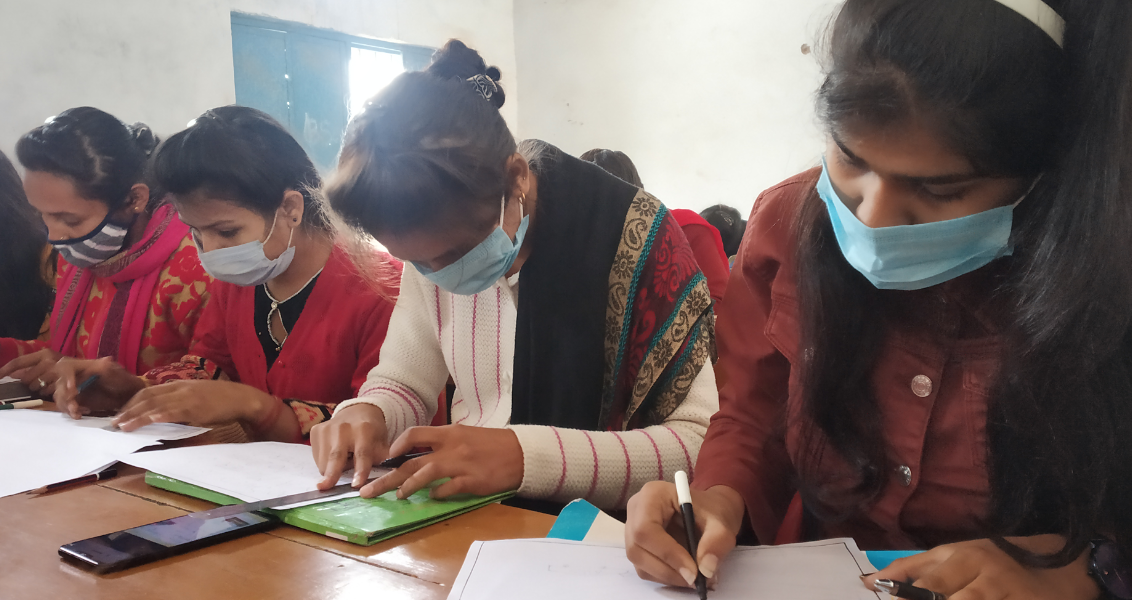 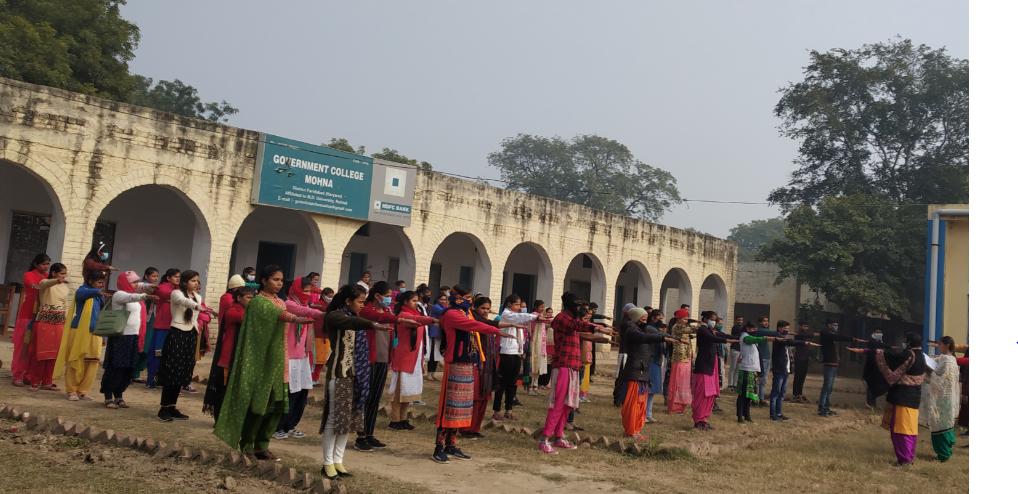 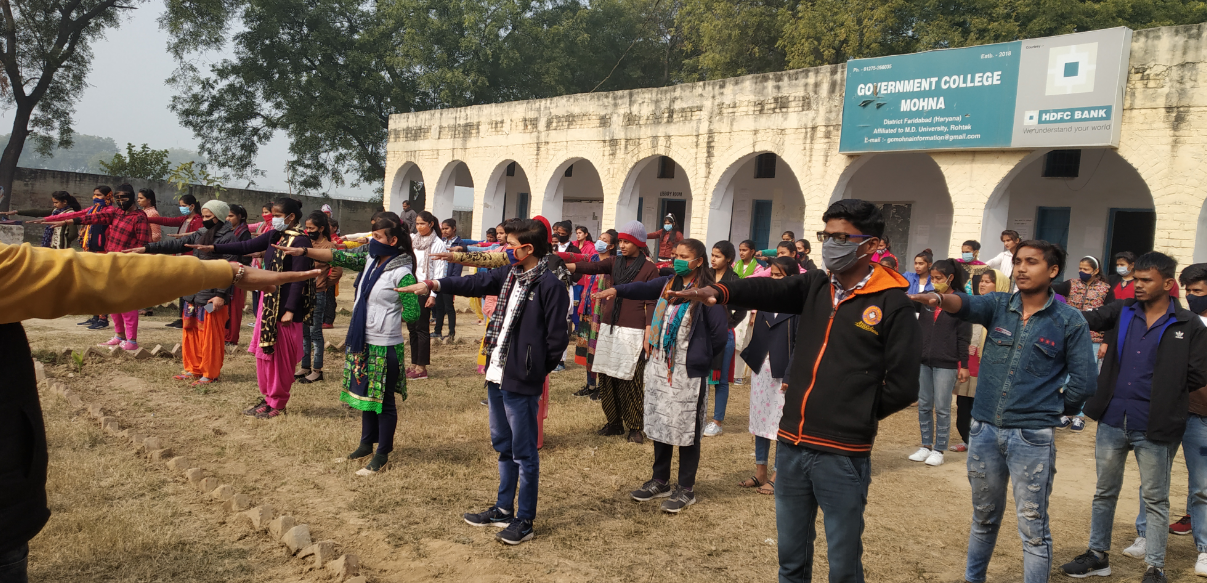 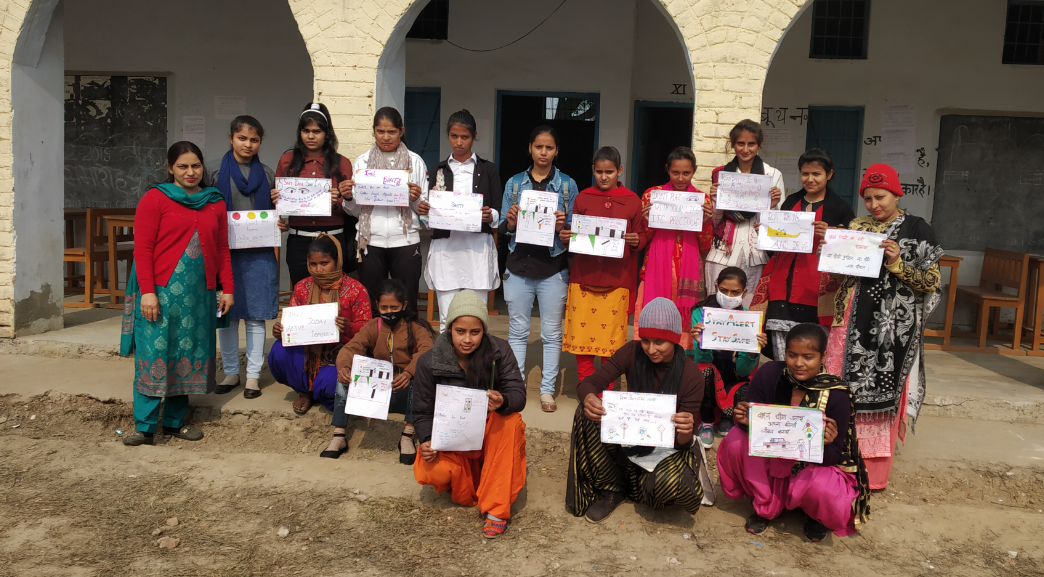 Sr. No.Name StudentsClass1VinitaB. Sc. IIIrd YearSr. No.Name StudentsClass1JyotiB. Sc. IInd Year2SoniaB. Sc. IInd YearSr. No.Name StudentsClass1SudhirB. Sc. IInd Year2Abhishek BhatiB. Sc. Ist Year3Nihal SharmaB. Sc. Ist Year4KundanB. Com. IInd Year5RinkuB. Com. IInd Year6KanchanB. Com IIIrd Year7SapnaB. A. IIIrd Year8Parvinder	B. Com. IIIrd Year9BimleshB. Sc. IIIrd Year10RenuB. Sc. IIIrd Year11Sonia BhatiB. Com. IIIrd Year12RajniB. A. II rdYear13AartiB Sc. IIIrd Year14ChanchalB. Sc. IIIrd YearSr. No.NameClassPlace / Merit1KajalB. Sc. IInd YearIst2NehaPriyaB. A. IInd YearB. Sc. IInd YearIIndIInd3TanuSanjanaB. A. Ist YearB. A. Ist YearIIIrdIIIrdSr. No.NameClassPlace / Merit1SapnaB. A. Ist YearIst2RajniB. A. IInd YearIInd3ManishaVineetaB. Sc. Ist YearB. Sc. IIIrd YearIIIrdSr. No.NameClassPlace / Merit1TanuB. A. Ist YearIst2Bobby RanaB. Sc. Ist YearIInd